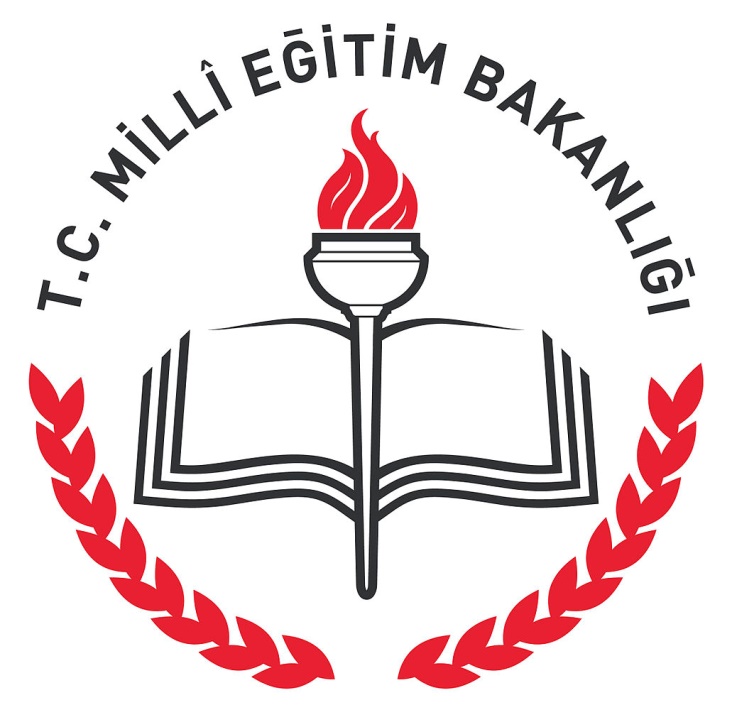 NAZİLLİİLÇE MİLLİ EĞİTİM MÜDÜRLÜĞÜİŞ SAĞLIĞI VE GÜVENLİĞİ KURULUİÇ YÖNERGESİBİRİNCİ BÖLÜMAmaç, Kapsam, Dayanak ve TanımlarAmaç MADDE 1-(1) Bu yönergenin amacı, Nazilli İlçe Milli Eğitim Müdürlüğüne bağlı Okul ve Kurumlardaki çalışan tüm personelin, alt işverenlerin, hizmet alımı yöntemi ile Nazilli İlçe Milli Eğitim Müdürlüğüne bağlı tüm iş kollarındaki çalışanların uymaları gereken İş Sağlığı ve Güvenliği kurallarının belirlenmesidir. Kapsam MADDE 2-(1) Bu yönetmelik, 20/6/2012 tarihli ve 6331 sayılı İş Sağlığı ve Güvenliği Kanunu kapsamındaki işyerleri ile Nazilli İlçe Milli Eğitim Müdürlüğü’nün görev ve yetki alanı içerisinde bulunan işyerlerindeki, tüm çalışanların uymaları gereken iş sağlığı ve güvenliği kurallarına ilişkin usul ve esasları kapsar. Dayanak MADDE 3-(1) Bu Yönetmelik, 6331 sayılı İş Sağlığı ve Güvenliği Kanununun 22 ve 30 uncu maddelerine göre düzenlenen , 18.01.2013 tarih  ve 28532 sayılı Resmi Gazete’de yayımlanan İş Sağlığı ve Güvenliği Kurulları Hakkında Yönetmeliğin 8 inci maddesi a fıkrasına dayanılarak hazırlanmıştır. Tanımlar MADDE 4-(1) Bu Yönetmeliğin uygulanmasında; a) Müdürlük :  Nazilli İlçe Milli Eğitim Müdürlüğü. b) İş Sağlığı ve Güvenliği Kurulu: Nazilli İlçe Milli Eğitim Müdürlüğü merkez biriminde oluşturulan kurulu. c) İşveren: Nazilli  İlçe Milli Eğitim Müdürü Hıdır DAĞAŞANd) İşveren vekili: Nazilli İlçe Milli Eğitim Şube Müdürü Mehmet GEDİZe) İş Güvenliği Uzmanı: İşyerinde iş sağlığı ve güvenliği hizmetlerinde görev yapmak üzere Çalışma ve Sosyal Güvenlik Bakanlığınca tehlike sınıfına göre belgelendirilmiş mühendis, mimar ve teknik elemanlar.f) İşyeri Hekimi: İşyerinde iş sağlığı ve güvenliği hizmetlerinde görev yapmak üzere Çalışma ve Sosyal Güvenlik Bakanlığınca belgelendirilmiş hekimler. g) Diğer sağlık personeli: Hemşire, sağlık memuru, acil tıp teknisyeni veya çevre sağlığı teknisyeni. h) Çalışan: Nazilli İlçe Milli Eğitim Müdürlüğü’ne bağlı olarak İlçe genelindeki okul ve kurumlarda görev yapan İş-Kur personeli, sürekli işçiler, ücretli öğretmenler ile 4/C kapsamındaki ücret karşılığı hizmet veren kişiler ile İlçe Milli Eğitim Müdürlüğü’nde çalışan 4/A kapsamındaki memurları.i) İş İlişkisi: Çalışan ile işveren arasında kurulan ilişki. j) İşyeri: İşveren tarafından mal veya hizmet üretmek amacıyla maddî olan ve olmayan unsurlar ile çalışanın birlikte örgütlendiği birim. k) İşyeri sağlık ve güvenlik birimi (İSGB): İş sağlığı ve güvenliği hizmetlerini yürütmek üzere işyerinde kurulan, gerekli donanım ve personele sahip olan birim. l) İş Kazası: İşçinin, işyeri alanı içerisinde veya işverenin işyeri dışındaki bir işinde meydana gelen ve işçiye bedenen ya da ruhen zarar veren olayı, m)Tehlike : Çalışma şartlarının, çalışılan makine ve ekipman ile çalışılan kimyasal maddelerin özellikleri nedeniyle zarar verme potansiyelini, n) Risk: Belirli bir tehlikeli olayın meydana gelme olasılığı ile bu olayın sonuçlarının ortaya çıkardığı zarar, hasar veya yaralanmanın şiddetinin bileşimi. o) Risk değerlendirilmesi: İşyerinde tüm tehlikeli olay ve durumların meydana gelme olasılığı ile bu olayın sonucunda ortaya çıkabilecek şiddetin bileşimlerinin derecelerine göre sıralanıp önlem alınıp alınmamasına karar verilmesi. p) İş gören: Her ne şekilde istihdam edilmiş olursa olsun tüm çalışanlar.İKİNCİ BÖLÜMİş Sağlığı ve Güvenliği EsaslarıMADDE 5-(1) İşveren/İşveren vekili işyerlerinde iş sağlığı ve güvenliğinin sağlanması için gerekli her türlü önlemi almak, araç ve gereçleri noksansız bulundurmak, çalışanlar da iş sağlığı ve güvenliği konusunda alınan her türlü önleme uymakla yükümlüdürler. (2)İşveren/İşveren vekilinin yükümlülükleri; a) Sağlık ve güvenlik önlemlerinin değişen şartlara uygun hale getirilmesi ve mevcut durumun sürekli iyileştirilmesi amaç ve çalışması içinde olması, b) Teknik gelişmelere uyum sağlanması, c) Çalışanlara uygun talimatların verilmesi,d) Ciddi tehlike bulunduğu bilinen özel yerlere sadece yeterli bilgi ve talimat verilen çalışanların girebilmesi için uygun önlemleri alması, e) Teknik gelişmelere uyum sağlanması ve tehlikeli olanların, tehlikesiz veya daha az tehlikeli olanlarla değiştirilmesi, f) Teknolojinin, iş organizasyonunun, çalışma şartlarının, sosyal ilişkilerin ve çalışma ortamı ile ilgili faktörlerin etkilerini kapsayan genel bir önleme politikasının geliştirilmesi, g) Toplu korunma önlemlerine, kişisel korunma önlemlerine göre öncelik verilmesi, h) Kullanılacak iş ekipmanının, kimyasal madde ve preparatların seçimi, işyerindeki çalışma düzeni gibi konular da dâhil çalışanların sağlık ve güvenliği yönünden tüm risklerinin değerlendirilmesi, i) Bir çalışana herhangi bir görev verirken, çalışanın sağlık ve güvenlik yönünden uygunluğunun göz önüne alınması, j) Yeni teknolojinin planlanması ve uygulanmasında, seçilecek iş ekipmanının çalışma ortam ve koşullarına, çalışanların sağlığı ve güvenliğine etkisi konusunda çalışanlar veya temsilcileri ile görüş alışverişinde bulunulması, k) Ciddi tehlike bulunduğu bilinen özel yerlere sadece yeterli bilgi ve talimat verilen çalışanların girebilmesi için uygun önlemlerin alınması, l) Aynı işyerinin birden fazla işveren tarafından kullanılması durumunda, yapılan işin niteliği dikkate alınarak; iş sağlığı ve güvenliği ile iş hijyeni önlemlerinin uygulanmasında işbirliği yapmak, mesleki risklerin önlenmesi ve bunlardan korunma ile ilgili çalışmaları koordine etmek, birbirlerini ve birbirlerinin çalışan veya çalışan temsilcilerini riskler konusunda bilgilendirilmesi, m) İşyerinin büyüklüğünü, yapılan işin özelliğini ve işyerinde bulunan çalışanların ve diğer kişilerin sayısını dikkate alarak; ilkyardım, yangınla mücadele ve kişilerin tahliyesi için gerekli tedbirlerin alınması, n) Özellikle ilkyardım, acil tıbbi müdahale, kurtarma ve yangınla mücadele konularında, işyeri dışındaki kuruluşlarla irtibatı sağlayacak gerekli düzenlemelerin yapılması, o) İlkyardım, yangınla mücadele ve tahliye işleri için, işyerinin büyüklüğü ve taşıdığı özel tehlikeleri dikkate alarak, bu konuda eğitimli, uygun donanıma sahip yeterli sayıda kişinin görevlendirilmesi, p) Ciddi ve yakın tehlikeye maruz kalan veya kalma riski olan tüm çalışanların, tehlikeler ile bunlara karşı alınmış ve alınacak önlemler hakkında mümkün olan en kısa sürede bilgilendirilmesi,q) Ciddi, yakın ve önlenemeyen tehlike durumunda, çalışanların işi bırakarak derhal çalışma yerlerinden ayrılıp güvenli bir yere gidebilmeleri için gerekli talimatın verilmesi ve gerekenin yapılması, r) Ciddi ve yakın tehlike durumunun devam ettiği çalışma şartlarında, zorunlu kalınması halinde, gerekli donanıma sahip ve özel olarak görevlendirilen kişiler hariç, çalışanlardan çalışmaya devam etmelerinin istenmemesi, s) Ciddi, yakın ve önlenemeyen tehlike durumunda işyerini veya tehlikeli bölgeyi terk eden çalışanların bu hareketleri nedeniyle dezavantajlı duruma düşürülmemesi ve herhangi bir zarar görmesinin engellenmesi, t) Çalışanların kendileri veya diğer kişilerin güvenliği için ciddi ve yakın bir tehlike olduğunda ve amirine hemen haber veremedikleri durumlarda, kendi bilgileri doğrultusunda ve mevcut teknik donanımlar ile tehlikenin sonuçlarının engellenmesi için gerekeni yapabilecek durumda olmalarının sağlanması, u) İşyeri hekimi ve iş güvenliği uzmanı ile birlikte, çalışanların uğradığı iş kazaları ile ilgili rapor hazırlamak. v) İşyeri hekimleri ve iş güvenliği uzmanlarının görevlerini etkili bir şekilde yürütebilmesi amacıyla gerekli planlama ve düzenlemeler yapmasına ve meslekleri ile ilgili gelişmeleri izlemesine olanak sağlamak. w) Çalışanların karşı karşıya bulunduğu mesleki risklere ilişkin olarak; 1) Risklerin önlenmesi, 2) Önlenmesi mümkün olmayan risklerin değerlendirilmesi, 3) Risklerle kaynağında mücadele edilmesi, 4) İşverenin, çalışanların sağlık ve güvenliği yönünde risk değerlendirmesi yaparak, değerlendirme sonucuna göre, alınması gereken koruyucu önlemlere ve kullanılması gereken koruyucu ekipmana karar vermesi, 5) Belirtilen çalışmalar ve risk değerlendirmeleri ile ilgili kayıt ve dokümanları hazırlanması, belgelerin düzenlenmesi, işyerinin büyüklüğü ve yapılan işin niteliğine göre Çalışma ve Sosyal Güvenlik Bakanlığı’nca belirlenen usul ve esaslara ve risk değerlendirmesi tebliğine uygun şekilde yapılması. y)İşyerinde iş sağlığı ve güvenliği hizmetlerinin etkin bir biçimde sürdürülmesi için çalışanların bilgilendirilmesi esastır. Bu amaçla; 1) İşveren, işyerinin büyüklüğüne göre; İşyerinin geneli ile çalışanın çalışmakta olduğu bölümde veya yaptığı her işte yürütülen faaliyetler, sağlık ve güvenlik riskleri, koruyucu ve önleyici tedbirler hakkında, işyerinde görevlendirilen kişiler hakkında, çalışanların ve temsilcilerinin gerekli bilgiyi almalarını sağlamak zorundadır.2) İşveren, başka işyerlerinden çalışmak üzere kendi işyerine gelen çalışanların da, belirtilen bilgileri almalarını sağlamak üzere, söz konusu çalışanların işverenlerine gerekli bilgileri verir, z)İş görenlerin eğitimine ilişkin olarak; 1) Eğitimin amacı, işyerlerinde sağlıklı ve güvenli bir ortamı temin etmek, iş kazalarını ve meslek hastalıklarını azaltmak, çalışanları yasal hak ve sorumlulukları konusunda bilgilendirmek, onların karşı karşıya bulundukları mesleki riskler ile bu risklere karşı alınması gerekli tedbirleri öğretmek ve iş sağlığı ve güvenliği bilinci oluşturarak uygun davranış kazandırmaktır. 2) İşyerinde sağlık ve güvenliğin sağlanması ve sürdürülebilmesi için; işveren, her çalışanın çalıştığı yere ve yaptığı işe özel bilgi ve talimatları da içeren sağlık ve güvenlik eğitimi almasını sağlamak zorundadır. Bu eğitim özellikle: işe başlanmadan önce, çalışma yeri veya iş değişikliğinde, iş ekipmanlarının değişmesi halinde, yeni teknoloji uygulanması halinde yapılır. Eğitim, değişen ve yeni ortaya çıkan risklere uygun olarak yenilenir ve gerektiğinde periyodik olarak tekrarlanır, 3) İşveren, başka işyerlerinden çalışmak üzere kendi işyerine gelen çalışanların yaptıkları işlerde karşılaşacakları sağlık ve güvenlik riskleri ile ilgili yeterli bilgi ve talimat almalarını sağlar, 4) Sağlık ve güvenlik ile ilgili özel görevi bulunan çalışan temsilcileri özel olarak eğitilir, 5) Eğitim programlarının hazırlanmasında çalışanların veya sağlık ve güvenlik temsilcisinin katılımları sağlanarak görüşleri alınır. 6) Genel eğitim planına uygun olarak yıl içinde düzenlenecek eğitim faaliyetlerini gösterir bir Yıllık Eğitim Programı hazırlanır. 7) Yıllık Eğitim Programı, yıl içinde eğitim ihtiyaçlarını karşılamak için düzenlenen genel bir çizelgedir. Bu çizelgede, verilecek eğitimlerin hedefi, konusu, süresi, amacı, tarihi, eğitim vereceklerin adı, soyadı, unvanı, eğitime katılanların sayısı hakkında bilgiler yer alır. a.a)Çalışanlara verilecek eğitim, işyerinin faaliyet alanına göre konulardan seçilir; a.b)İşverenler işyerinde alınan iş sağlığı ve güvenliği önlemlerine uyulup uyulmadığını denetlemek, çalışanları karşı karşıya bulundukları mesleki riskler, alınması gerekli tedbirler, yasal hak ve sorumlulukları konusunda bilgilendirmek ve gerekli iş sağlığı ve güvenliği eğitimini vermek zorundadırlar. a.c)İşverenler işyerlerinde meydana gelen iş kazasını ve tespit edilecek meslek hastalığını en geç üç iş günü içinde yazı ile Sosyal Güvenlik Kurumu Müdürlüğüne bildirmek zorundadırlar. a.d)Bu yönetmelikte yer alan hükümler işyerindeki çıraklara ve stajyerlere de uygulanır. (3) Çalışanların yükümlülükleri; Çalışanlar işyerinde sağlık ve güvenlikle ilgili aşağıda belirtilen hususlara uymakla yükümlüdür. a) Çalışanlar, davranış ve kusurlarından dolayı, kendilerinin ve diğer kişilerin sağlık ve güvenliğinin olumsuz etkilenmemesi için azami dikkati gösterirler; görevlerini, işveren tarafından kendilerine verilen eğitim ve talimatlar doğrultusunda yaparlar, b) Çalışanlar, işveren tarafından kendilerine verilen eğitim ve talimatlar doğrultusunda, özellikle: Makine, cihaz, araç, gereç, tehlikeli madde, taşıma ekipmanı ve diğer üretim araçlarını doğru şekilde kullanmak, kendilerine sağlanan kişisel koruyucu donanımı doğru kullanmak ve kullanımdan sonra muhafaza edildiği yere geri koymak, işyerindeki makine, cihaz, araç, gereç, tesis ve binalardaki güvenlik donanımlarını kurallara uygun olarak kullanmak ve bunları keyfi olarak çıkarmamak ve değiştirmemek, işyerinde sağlık ve güvenlik için ciddi ve ani bir tehlike olduğu kanaatine vardıkları herhangi bir durumla karşılaştıklarında veya koruma tedbirlerinde bir aksaklık ve eksiklik gördüklerinde, işverene veya sağlık ve güvenlik temsilcisine derhal haber vermek, işyerinde, sağlık ve güvenliğin korunması için teftişe yetkili makam tarafından belirlenen zorunlulukların yerine getirilmesinde, işverenle veya sağlık ve güvenlik temsilcisi ile işbirliği yapmak; İşveren tarafından güvenli çalışma ortam ve koşullarının sağlanması ve kendi yaptıkları işlerde sağlık ve güvenlik yönünden risklerin önlenmesinde, işveren veya sağlık ve güvenlik temsilcisi ile mevzuat uygulamaları doğrultusunda işbirliği yapmak ile yükümlüdürler, (4)Risk Değerlendirmesi; İşyerinde, daha önce hiç risk değerlendirmesi yapılmamış olması, çalışanların sağlık ve güvenliğini etkileyebilecek aşağıda belirtilen önemli değişikliklerin olması durumunda, risk değerlendirmesi yapılması gereklidir. a) Yeni bir makine veya ekipman alınması, b) Yeni tekniklerin geliştirilmesi, c) İş organizasyonunda veya iş akışında değişiklikler yapılması, d) Yeni hammadde ve/veya yarı mamul maddelerin üretim sürecine girmesi, e) Yeni bir mevzuatın yürürlüğe girmesi veya mevcut mevzuatta değişiklik yapılması, f) İş kazası veya meslek hastalığı meydana gelmesi, g) İş kazası veya meslek hastalığı ile sonuçlanmasa bile yangın, parlama veya patlama gibi işyerindeki iş sağlığı ve güvenliğini ciddi şekilde etkileyen olayların ortaya çıkması. (5) Risk değerlendirmesi süreçleri;Risk değerlendirmesi, aşağıdaki sıralamada yer alan aşamaların yerine getirilmesi yoluyla gerçekleştirilir. a) Planlama: Risk değerlendirmesi çalışmaları, mevcut mevzuat ve işyeri koşulları çerçevesinde planlanır, b) İşyerinde yürütülen çalışmaların sınıflandırılması: İşyerinde yürütülmekte olan veya yürütülecek olan faaliyetler özelliklerine göre sınıflandırmaya tabi tutulur. Sınıflandırmada, sürekli olmamakla birlikte periyodik olarak veya değişen aralıklarla yürütülen bakım ve onarım gibi faaliyetler de dikkate alınır. Sınıflandırmada, işyerinin içinde ve dışında yürütülen işler, üretim veya hizmet sürecinin aşamaları, planlanmış veya ani faaliyetler, çalışanların görev tanımları gibi unsurlardan da yararlanılabilir, c) Bilgi ve veri toplama: Bilgi ve veri toplamada, işyerinde yürütülen işler, bu işlerin süresi ve sıklığı, işin yürütüldüğü yer, işin kim veya kimler tarafından yürütüldüğü, yürütülen işten etkilenebilecek olanlar, alınmış olan eğitimler, işin yürütülmesi için ön izin gerekip gerekmediği, işin yürütülmesi sırasında kullanılacak makine ve ekipman, bu makine ve ekipmanların kullanım talimatları, kaldırılacak veya taşınacak malzemelerle bunların özellikleri, kullanılan kimyasallar ve özellikleri, mevcut korunma önlemleri, daha önce meydana gelmiş olan kaza veya meslek hastalıkları gibi unsurlar dikkate alınır, d) Tehlikelerin tanımlanması: Kayma, takılma ve benzeri nedenlerle düşme, yüksekten düşme, cisimlerin düşmesi, gürültü ve titreşim, uygun olmayan duruş ve çalışma şekilleri, radyasyon ve ultraviyole ışınlar, seyyar el aletlerinin kullanımı, sabit makine ve tezgâhların kullanımı, hareketli erişim ekipmanları; merdivenler, platformlar, mekanik kaldırma araçları, ürünler, emisyonlar ve atıklar, yangın, parlama ve patlama, elle taşıma işleri, elektrik ve elektrikli aletler ile çalışma, basınçlı kaplar, aydınlatma, ekranlı araçlarla çalışma, termal konfor koşulları; sıcaklık, nem, havalandırma, kimyasal faktörler; toksik, gaz ve buharlar, organik solventler ve tozlar, biyolojik ajanlar; mikroorganizmalar, bakteriler, virüsler, rutin çalışma, işyeri yerleşim planı, iş stresi, kapalı yerlerde çalışma, yalnız çalışma, motorlu araçların kullanımı, taşımacılık ve yollar, su üzerinde veya yakınında çalışma, şiddet, hakaret veya tacize maruz kalma, istenmeyen insan davranışları; dikkatsizlik, yorgunluk, aldırmazlık, anlama güçlüğü, öfke, kavga etmek, işyeri koşullarına göre diğer tehlike kaynakları, ateşli ve yanıcı ortamda çalışma; belirtilen tehlike veya kaynaklarının bulunup bulunmadığı, tehlike varsa bundan kimlerin ve ne şekilde etkilenebileceği dikkate alınarak yapılır, e) Risk analizi: Risk analizi ile belirlenen tehlikelerin verebileceği zarar, hasar veya yaralanmanın şiddeti ve bu zarar, hasar veya yaralanmanın ortaya çıkma olasılığı belirlenir. Risk analizinde, tehlikeye maruz kalan kişi sayısı, tehlikeye maruziyet süresi, kişisel koruyucuların sağladığı korunma ve güvensiz davranışlar gibi unsurlar dikkate alınır, f) Risk değerlendirmesi: Risk değerlendirmesinde, belirlenen risklerin ağırlık oranları hesaplanarak derecelendirme yapılır ve önlem alınmasının gerekli olup olmadığına karar verilir, g) Önlemlerin belirlenmesi: ilgili mevzuat ve işyeri koşulları dikkate alınarak alınması gerekli önlemlere karar verilir. İşyerindeki riskleri kontrol altına alma yöntemleri, önceliğin derecesine göre ve en öncelikli olandan daha az öncelikli olana doğru sıralanmak üzere; riskleri kaynağında yok etmeye çalışmak, tehlikeli olanı, daha az tehlikeli olanla değiştirmek, toplu koruma önlemlerini, kişisel korunma önlemlerine tercih etmek, mühendislik önlemlerini uygulamak, ergonomik yaklaşımlardan yararlanmak gibi olmalıdır, h) Risk değerlendirme raporu hazırlanması: risk değerlendirme raporunda yapılan işin tanımlanması, mevcut riskler, risklerden etkilenen çalışanların listesi, zarar hasar veya yaralanmanın şiddeti, risk değerlendirmesinin sonuçları risk düzeyleri, alınması gerekli kontrol önlemleri gibi hususlar yer almalıdır. i) Denetim, izleme ve gözden geçirme: İşyerinde gerçekleştirilen risk yönetiminin tüm aşamaları ve uygulanması düzenli olarak denetlenir, izlenir ve aksayan yönler yeniden gözden geçirilir. (6) Risk değerlendirmesini yapacak personelin niteliği: Risk değerlendirmesinin, işveren tarafından, işyerinde istihdam edilen ve yeterlik belgesi bulunan iş güvenliği ile görevli mühendisler ile işyeri hekimliği sertifikasına sahip olan iş sağlığı ile görevli işyeri hekimlerine, bünyesinde istihdam edilen öğretmen ve teknikerlere, dışarıdan hizmet veren uzman kişi veya kuruluşlara yaptırılması esastır. İşyerinde yürütülen işin niteliği, farklı mesleklerden uzmanların da bulundurulmasını gerektiriyorsa, işveren uygun mesleklerden uzmanların da risk değerlendirmesi yapmasını sağlar. (7) Yönetim, danışma, bilgilendirme ve eğitim: İşveren müessese tarafından, risk değerlendirmesi ile ilgili olarak üst düzey bir yönetici görevlendirilecektir. a) Risk değerlendirmesi, varsa işyerinde mevcut iş sağlığı ve güvenliği kuruluna ve işyeri sağlık ve güvenlik temsilcisine danışılarak yapılmalıdır. b) Risk değerlendirmesi sonucunda, işyerinde herhangi bir değişiklik kararının alınması durumunda, bu kararın uygulanması ile ilgili olarak tüm çalışanların bilgilendirilmesi ve eğitimi sağlanmalıdır. Bunun için, eğitim ihtiyaçları belirlenecek ve uygun bir eğitim programı yürütülecektir. İş sağlığı ve güvenliği kurulu MADDE 6-(1) Elli ve daha fazla çalışanın bulunduğu ve altı aydan fazla süren sürekli işlerin yapıldığı işyerlerinde işveren, iş sağlığı ve güvenliği ile ilgili çalışmalarda bulunmak üzere kurul oluşturur. (2)İşverenler iş sağlığı ve güvenliği kurullarınca iş sağlığı ve güvenliği mevzuatına uygun olarak verilen kararları uygulamakla yükümlüdürler.(3)İş sağlığı ve güvenliği kurullarının oluşumu, çalışma yöntemleri, ödev, yetki ve yükümlülükleri Çalışma ve Sosyal Güvenlik Bakanlığınca 18.01.2013 tarihli ve 28532 sayılı Resmi Gazete’de yayımlanan İş Sağlığı ve Güvenliği Kurulları Hakkında Yönetmelikte düzenlenmiştir. İş sağlığı ve güvenliği hizmetleri MADDE 7-(1) İşverenler, devamlı olarak en az elli çalışan çalıştırdıkları işyerlerinde alınması gereken iş sağlığı ve güvenliği önlemlerinin belirlenmesi ve uygulanmasının izlenmesi, iş kazası ve meslek hastalıklarının önlenmesi, çalışanların ilk yardım ve acil tedavi ile koruyucu sağlık ve güvenlik hizmetlerinin yürütülmesi amacıyla, işyerindeki çalışan sayısı, işyerinin niteliği ve işin tehlike sınıf ve derecesine göre;  İşyeri sağlık ve güvenlik birimi oluşturmakla, (2)İşveren; a) İş sağlığı ve güvenliği hizmetleri ile ilgili görevlendirilen personelin etkin bir şekilde çalışması amacıyla gerekli kolaylığı sağlamak ve bu hususta planlama ve düzenleme yapmakla, b) İSGB personelinin işbirliği içinde çalışmasını sağlamakla, c) Sağlık ve güvenlikle ilgili konularda çalışanların görüşlerini alarak katılımlarını sağlamakla, d) İSGB de görev yapan kişiler ile bunların çalışma saatleri, görev, yetki ve sorumlulukları konusunda çalışanları veya temsilcilerini bilgilendirmekle, e) İşyeri hekimi ile iş güvenliği uzmanlarının görevlerini yerine getirebilmeleri için, Bakanlıkça belirlenen sürelerden az olmamak kaydı ile yeterli çalışma süresini sağlamakla, f) Başka bir işyerinden kendi işyerine çalışmak üzere gelen çalışanların sağlık bilgilerine İş Sağlığı ve Güvenliği Birimlerinin ulaşabilmesini sağlamakla, g) İş sağlığı ve güvenliği mevzuatı gereği, yükümlü olduğu kayıt ve bildirimleri İSGB ile işbirliği içerisinde yapmakla yükümlüdür.(3)İşyerlerinde görevlendirilen işyeri hekimi ve iş güvenliği uzmanı ile hizmet alınan kurumların geçerli yetki belgesine sahip olmalarından işveren sorumludur. (4)Çalışanlar, sağlık ve güvenliklerini etkileyebilecek tehlikeleri iş sağlığı ve güvenliği kuruluna, kurulun bulunmadığı işyerlerinde ise işveren veya işveren vekiline bildirerek durumun tespit edilmesini ve gerekli tedbirlerin alınmasını talep edebilir. (7)Çalışanlar, işyerinde yürütülecek iş sağlığı ve güvenliği hizmetlerinin amaç ve usulleri konusunda haberdar edilir ve elde edilen verilerin kullanılması ile ilgili bilgilendirilirler. (8)Çalışanlar, işverene karşı yükümlülükleri saklı kalmak şartıyla işyerinde sağlık ve güvenliğin korunması ve geliştirilmesi için; a) İşyeri hekimi, iş güvenliği uzmanı, işveren veya işveren vekili tarafından verilen iş sağlığı ve güvenliğiyle ilgili talimatlara uymakla, b) İSGB birimlerinin yapacağı çalışmalarda işbirliği yapmakla, c) İş sağlığı ve güvenliği konularına ilişkin çalışmalara, sağlık muayenelerine, bilgilendirme ve eğitim programlarına katılmakla, d) Makine, tesisat ve kişisel koruyucu donanımları verilen talimatlar doğrultusunda ve amacına uygun olarak kullanmakla, yükümlüdürler. (9)İş sağlığı ve güvenliği hizmetleri ve eğitimleri çalışanlara mali yük getirmeyecek şekilde ve dinlenme süreleri dışında düzenlenir. Eğitimlerde geçen süre çalışma süresinden sayılır. İş yeri sağlık ve güvenlik birimiMADDE 8  – (1) İSGB; en az bir işyeri hekimi ile işyerinin tehlike sınıfına uygun belgeye sahip en az bir iş güvenliği uzmanının görevlendirilmesi ile oluşturulur. Bu birimde işveren diğer sağlık personeli de görevlendirebilir.(2)İş sağlığı ve güvenliği hizmetlerinin yürütülmesi amacıyla işveren tarafından işyerlerinde kurulacak olan iş sağlığı ve güvenliği birimlerinde aşağıdaki şartlar sağlanır.a) İSGB, iş sağlığı ve güvenliği hizmetlerinin yürütülmesine ve çalışan personel sayısına uygun büyüklükte bir yerde kurulur. Bu birimin asıl işin yürütüldüğü mekânda ve giriş katta kurulması esastır.b) Bu birimlerde sekizer metrekareden az olmamak üzere bir iş güvenliği uzmanı odası ile işyeri hekimi tarafından kullanılmak üzere bir muayene odası ve 12 metrekareden az olmamak üzere bir ilkyardım ve acil müdahale odası bulunur. Tam zamanlı görevlendirilecek her işyeri hekimi ve iş güvenliği uzmanı için aynı şartlarda ayrı birer oda tahsis edilir. (3) İSGB’ nin bölümleri aynı alanda bulunur ve bu alan çalışanlar tarafından kolaylıkla görülebilecek şekilde işaretlenir.İşyeri Sağlık ve Güvenlik Birimi Çalışma Usul ve EsaslarıMADDE 9 – (1) İSGB işyerlerinde sağlıklı ve güvenli bir çalışma ortamı oluşturulmasına katkıda bulunulması amacıyla;a) İşyerinde sağlık ve güvenlik risklerine karşı yürütülecek her türlü koruyucu, önleyici ve düzeltici faaliyeti kapsayacak şekilde, çalışma ortamı gözetimi konusunda işverene rehberlik yapılmasından ve öneriler hazırlayarak onayına sunulmasından,b) Çalışanların sağlığını korumak ve geliştirmek amacı ile yapılacak sağlık gözetiminin uygulanmasından,c) Çalışanların iş sağlığı ve güvenliği eğitimleri ve bilgilendirilmeleri konusunda planlama yapılarak işverenin onayına sunulmasından,ç) İşyerinde kaza, yangın, doğal afet ve bunun gibi acil müdahale gerektiren durumların belirlenmesi, acil durum planının hazırlanması, ilkyardım ve acil müdahale bakımından yapılması gereken uygulamaların organizasyonu ile ilgili diğer birim, kurum ve kuruluşlarla işbirliği yapılmasından,d) Yıllık çalışma planı, yıllık değerlendirme raporu, çalışma ortamının gözetimi, çalışanların sağlık gözetimi, iş kazası ve meslek hastalığı ile iş sağlığı ve güvenliğine ilişkin bilgilerin ve çalışma sonuçlarının kayıt altına alınmasından,e) Çalışanların yürüttüğü işler, işyerinde yapılan risk değerlendirmesi sonuçları ve maruziyet bilgileri ile işe giriş ve periyodik sağlık muayenesi sonuçları, iş kazaları ile meslek hastalıkları kayıtlarının, işyerindeki kişisel sağlık dosyalarında gizlilik ilkesine uyularak saklanmasından,f) İşyeri hekimi ve diğer sağlık personelinin görev, yetki, sorumluluk ve eğitimleri ile ilgili yönetmelik ile İş Güvenliği Uzmanlarının Görev, Yetki, Sorumluluk ve Eğitimleri Hakkında Yönetmelik kapsamında hizmet verdikleri alanlarda belirtilen görevlerin yerine getirilip getirilmediğinin izlenmesinden,  sorumludurlar.İş güvenliği uzmanlarının görev ve yetkileri:MADDE 10 –“İş güvenliği uzmanlarının görev yetki sorumluluk ve eğitimleri hakkında yönetmelik” de tanımlanmıştır.İşyeri hekimlerinin görev ve yetkileri:MADDE 11 – “işyeri hekimi ve diğer sağlık personelinin görev yetki sorumluluk ve eğitimleri hakkında yönetmelik” de tanımlanmıştır.ÜÇÜNCÜ BÖLÜMGenel İş Sağlığı ve Güvenliği KurallarıMADDE 12-(1)Genel iş sağlığı ve güvenliği kuralları: Nazilli İlçe Milli Eğitim Müdürlüğü, bağlı Okul ve Kurumlar bünyesinde çalışan tüm personelin çalışma süresince uyması zorunlu iş sağlığı ve güvenliği ile ilgili genel kurallar aşağıda belirtilmiştir. Tüm çalışanların bu kurallar çerçevesinde çalışması ve olası güvensiz ve sağlıksız koşulların derhal ilgili birim amirine bildirilmesi zorunludur. İşyeri kapalı ve açık sınırlarında, a) İş sağlığı ve güvenliği konusunda alınan her türlü önlemlere uyulacaktır, b) Sağlıklı ve güvenli bir çalışma ortamının tesisi için işyerinde düzenlenecek olan iş sağlığı ve güvenliği eğitimlerine sürekli katılım sağlanacak, bu konuda verilen ve duyurulan talimat ve prosedürlere uyulacaktır, c) İşyerinde duyurulmuş olan güvenlik ve sağlık işaretlerine uygun olarak çalışılacaktır, d) Her birim kendi sorumluluk alanındaki eksiklikleri takip edecek ve yetkililere hemen bildirecektir, e) Kendi ve diğer kişilerin sağlık ve güvenliğinin olumsuz etkilenmemesi için azami dikkat gösterilecek ve görevler, işveren tarafından verilen eğitim ve talimatlar doğrultusunda yapılacaktır, f) İşyerinden mesai saatleri içerisinde işveren/işveren vekilinin bilgisi ve izni olmadan çıkılmayacaktır. g) İşyerindeki makine, cihaz, araç, gereç, tesis ve binalardaki güvenlik donanımları, duyuru, talimat ve uyarı levhaları kurallara uygun olarak kullanılacak, bunlar keyfi olarak çıkarılmayacak ve değiştirilmeyecektir, h) İşyerinde sağlık ve güvenlik için ciddi ve ani bir tehlike olduğu kanaatine varıldığı anda, herhangi bir durumla karşılaşıldığında veya koruma tedbirlerinde bir aksaklık ve eksiklik görüldüğünde, birim amirine, güvenlik birimine, iş güvenliği uzmanına veya sağlık birimine derhal haber verilecektir, ı) Çevreyi tehlikeye düşürecek güvensiz davranışlarda kesinlikle bulunulmayacaktır, ayrıca yapılan işler, işin tekniğine uygun olacak ve güvenlik en üst düzeyde tutulacaktır, i) İşveren tarafından güvenli çalışma ortam ve koşullarının sağlanması ve yapılan işlerde sağlık ve güvenlik yönünden risklerin önlenmesinde, işveren veya sağlık ve güvenlik temsilcisi ile mevzuat uygulamaları doğrultusunda işbirliği yapılacaktır, j) İşyerinde ziyaretçilerin izinsiz ve/veya refakatsiz olarak bulunmaları engellenecektir, k) 1)Elektrik ile ilgili her türlü arıza elektrikçilere bildirilecek, kesinlikle müdahale edilmeyecek, arıza giderilinceye kadar çalışma yapılmayacaktır, 2) Elektrikli cihazlar, uzatma kabloları ve seyyar lambalar toprak hatsız kullanılmayacaktır, 3) Makine ve teçhizatlarda, işletme, temizlik ve bakım, onarım çalışmalarında ilgili veya dolaylı sistemlerin elektrik enerjisini kestirip yazılı teyidi alınmadan çalışma yapılmayacaktır, 4) Kullanılmakta olunan seyyar lamba, seyyar uzatma kablosu, elektrikle çalışan cihazların kablo, fiş, anahtar, bozulma, yıpranma, kabloda aşınma ve benzeri görüldüğünde kesinlikle kullanılmayacaktır, elektrikçilere haber verilecektir. 5) Seyyar elektrik kabloları su, kimyasal madde ve benzerleri içinden geçirilmeyecektir, 6) Seyyar kabloların serilmesi ve toplanması işlemleri kabloda enerji varken kesinlikle yapılmayacaktır, l) Çalışan makine ve cihazlar durdurulmadan kesinlikle temizlik, bakım, onarım işleri yapılmayacaktır, m)Bozuk ve ıslak zemin için gerekli uyarı levhası konulacaktır. n)İş güvenliği malzemelerinde yıpranma, bozulma gibi durumlar olması durumunda yenilenmesi veya temin edilmesi için ilgili amirler bilgilendirilecektir. o)İşyerinde çalıştığınız sürece kazaya sebep olacak veya çalışanları tehlikeli duruma düşürecek şekilde malzeme istif etmeyecek ve araçlar gelişi güzel yerlere bırakılmayacaktır. p)İşyerinde temizlik veya başka özel amaçlı kullanılacak kimyasal maddelerin malzeme güvenlik bilgi formları ve talimatları okunmadan kullanılması, etkileşimleri bilinmeden başka maddelerle karıştırılması yasaktır.r)Emniyet ve tertibat sağlanmadan, gerekli önlemler alınmadan elektrikle ilgili çalışma yapmak yasaktır. Ehil olmayan kişiler elektrikle ilgili tamir, bakım, onarım yapamazlar. s) 1)Amirinin müsaadesi ve bilgisi olmadan içinde gaz bulunması ihtimali olan kazan, baca yolu, tank ve benzeri yerlere girmek veya bu gibi yerlerde kaynak ve tamir işleri yapmak kesinlikle yasaktır. 2)LPG ve başka gaz tüplerini ısı yayan bir yerde bırakmak yasaktır. 3)Çalışanlar idare tarafından tespit edilmiş ve kullanılması hakkında karar verilmiş olan kişisel koruyucu malzemeleri yaptıkları iş gereğince kullanmakla yükümlüdürler; eldiven, gözlük, maske, ayakkabı, önlük gibi. 4)İşletme dâhilinde muhtelif yangın tehlikeleri için yapılmış ikaz ve uyarılara riayet etmek gerekir. Yanıcı ve parlayıcı maddelerin bulunduğu yerlere açık ateş ve alevle yaklaşmak, kıvılcım çıkartan araç ve gereç kullanmak, sigara içmek kesinlikle yasaktır. Birimde bulunan lpg ve doğalgaz vanaları mesai bitiminde kullanan personel tarafından kapatılacaktır.5)Park alanında, emniyet şeridi, uyarı tabelası, yol levhaları, çalışma bilgi tabelası gibi uyarıcı ikaz ve işaretlemeler mutlaka yapılacak, bu konuya azami özen gösterilecektir. 6)Şoför, diğer çalışanları, aracı ve/veya iş makinesini ve özellikle çevreyi tehlikeye sokacak davranışlarda bulunamazlar. ş)  İşyerlerinde bulunan topraklama, paratoner, elektrik tesisatlarının en az yılda bir bakımı ve periyodik kontrolü yapılmalıdır. Görevli elektrikçiler tarafından elektrik tesisatı periyodik kontrol belgesi, topraklama tesisatı ölçüm raporu ve paratoner tesisatı periyodik kontrol belgeleri düzenlenip işyerinde muhafaza edilecektir. Periyodik Kontroller ve Güvenlik Tedbirleri:İşyerinde kullanılan ekipmanların topraklama kontrolleri yılda bir periyodik olarak yapılarak ölçüm değerlerinin yer aldığı bir rapor düzenlenecektir. Uygun olmayan topraklamalar yenilecektir.İşyerinde çalıştırılacak elektrikçiler mutlaka ehliyetli ve yeterli olacaklardır.Yıldırım tehlikesine karşı işyerinde paratoner sistemi olmalıdır. Paratonerlerin de yılda bir periyodik olarak kontrol edilmesi ve düzenlenecek raporun işyerinde bulundurulması gerekmektedir.İşyerlerinde işçilere yönelik iş güvenliği uyarı levhaları bulundurulacaktırİşyerlerinde yangın, deprem, sel baskını ve kazalara yönelik yapılması gerekenlerin kapsadığı “Acil Eylem Planı” hazırlanacaktır.Malzeme Güvenlik Bilgi Formları: İşyerinde kullanılan kimyasal maddelerin “Malzeme Güvenlik Bilgi Formları” (MSDS)Türkçeleri ile birlikte kimyasal madde satın alınırken satıcı firmadan talep edilecek ve taşıma, depolama ile kullanımları bu formlardaki uyarılara göre yapılacaktır.İş Güvenliği İle İlgili Genel Kurallar ve Dikkat Edilmesi Gereken Hususlarİş Güvenliği Genel KurallarıGörev tanımının dışında iş yapılmamalıdır. Kaygan ve ıslak zemin üzerinde yürürken dikkatli olunmalı ve altı lastik ayakkabı giyilmelidir. İşyerinde sigara içilmez.İşyerinde kazaya sebep olabileceğinden kesinlikle şakalaşmamalıdır.Bilinmeyen bir şeyi olup olmadığını deneyerek değil de bu konuda bilgi sahibi amirlerden danışarak öğrenilmelidir.Aydınlatma maksadı ile mutlaka 24 voltluk seyyar lamba kullanılmalıdır. Kesinlikle 220 voltla çalışan seyyar lamba kullanılmamalıdır.Kesinlikle trafo odasına veya elektrik kablolarının bulunduğu bölgeye girilmemelidir. Ampuller ilgili teknik birim tarafından değiştirilmelidir.Elektrik motorlarının üzerine su tutulmamalıdır.Yük altında durulmamalıdır.İş emniyeti bakımından tehlikeli bulunan bütün hususlar işyeri amirlerine derhal bildirilmelidir.İkaz levhası, korkuluk, muhafazalık veya merdiven gerektiren yerler vakit geçirilmeden işyeri amirlerine ve yetkililere bildirilmelidir.İşyerinde çalışan diğer işçilerin güvenliğini tehlikeye atılmayacak şekilde çalışılmalı, çalışma arkadaşlarının kişisel emniyetleri önemsenmelidir.Odalarınızı temiz ve düzenli tutunuz.İçeceklerin dökülmemesine dikkat ediniz.Dolap ve masa çekmecelerini açık bırakmayınız. Dolapların üzerine malzeme koymayınız. Yüksek raflardan eşya alırken merdiven kullanın.Yürürken aynı zamanda asla evrak okumayın.Mesai bitiminde odanızdaki tüm elektrikli aletleri kapayınız.(Işık, klima, şarj cihazı v.b.)Yangın İle İlgili Kurallarİşyerinde ısınmak amacıyla da olsa ateş yakılmamalıdır.Çıplak ateşli elektrikli soba gibi ısıtma araçları işyerinde kullanılamaz.Yağ, benzin, mazot, boya gibi parlayıcı madde yangınlarına su ile müdahale edilmemelidir.Elektrik yangınlarına kesinlikle su ve/veya CO2 yangın söndürme tüpleri ile müdahale edilmemelidir.Gerilim altındaki elektrik tesis ve cihazlarında çıkan yangınlarda, bikarbonat tozlu veya benzeri etkili diğer tiplerde yangın söndürme cihazları kullanılmalıdır.Yangın söndürme tüplerinin etrafında malzeme bırakılmamalı, yangın kaçış yolları ve yangın merdivenleri malzeme ile tıkanmamalıdır.Yangın sırasında kullanılacak kaçış yolu, toplanma yeri, yangın ekibi ve yangın anında yapılacaklar bilinmelidir.Yanabilecek ve tutuşabilecek maddeler ısı kaynaklarından uzak tutulmalıdır.Vantilatör, klima vb. kullanıldıktan sonra mutlaka kapatılmalıdır.Çatılar depolama yeri olarak kullanılmaz, yanıcı malzemeler çatılarda bulundurulmaz, çatıda paratoner hariç hiçbir yangına sebep olacak elektrik tesisatı çekilmez.Depolama ve Taşıma İşleri İle İlgili KurallarHer şey yerinde muhafaza edilmeli ve kullandıktan sonra yerine koyulmalıdır.Yürüme yolları ve koridorlar engellerden arınmış olarak tutulmalıdır.Çekmeceler kapalı olarak tutulmalıdır.Makina alet ve diğer malzemeler zeminde bırakılmamalıdır.Temizlenen veya tamir edilen yerlerin etrafı kapatılmalı (şeritle) ve işaretlenmelidir.Dengeyi sağlamak için eller cepte değil, vücudun yanlarında tutulmalıdır.Uzatma kabloları, hortumlar, ipler vs. yürüme yoları üzerinde bırakılmamalıdır.Malzeme taşınacağı zaman, taşımak için bir araç olup olmadığı kontrol edilmeli, araç varsa araçla taşıma tercih edilmelidir.Malzeme yere indirilirken; bel dik tutulmalı ve yine dizlerden bükülerek indirilmelidir.Maddeler uygun şekilde istiflenmeli, devrilmemesi için gerekli tedbirleri alınmalıdır.Elektrik ile İlgili KurallarElektrik işi ile sadece elektrikçiler ilgilenmeli, yetkisi olmayanlar elektrik işine karışmamalıdır. Herhangi bir yerde elektrik ile ilgili bir arıza olduğu zaman hemen sorumlulara ve yetkili elektrikçilere haber verilmelidir.Yalıtımı bozulmuş elektrik kabloları sorumlulara haber verilmelidir.Görevliler dışında elektriğe müdahale edilmesi tehlikeli ve yasaktır.Elektrik panolarının sadece yetkililer tarafından kullanılabilmesi için panolar kilitli tutulmalıdır.Enerji nakil hatlarına yaklaşılmamalı, dokunulmamalı ve bu hatlara demir boru ve benzeri malzemeler yaklaştırılmamalıdır (ölüm tehlikesi vardır).Pano ve tablo çevresine su dökülmemeli, su sıkılmamalıdır.Elektrik panoları altındaki yalıtkan malzemeyi kaldırılmamalıdır.Elektrik direklerine hiçbir şekilde çıkılmamalıdır.İlk YardımHerhangi bir kaza anında;Acil durumu hemen bildirilmeli, yaralının yakınlarında sertifikalı ilkyardımcı var mı öğrenilmelidir. Var ise hemen haber verilmelidir.Kazazede tehlikeli bölgeden uygun bir şekilde uzaklaştırılmalıdır.Kanamalı yaralanmalarda kanama kontrol altına alınmalıdır.Yaralı ayakları yüksekte başı aşağıda kalacak şekilde yatırılmalıdır.Elektrik şoklarında, enerjiyi kesip yaralıyı dinlenme pozisyonu getirilmelidir.Solunumu durmuş ise suni solunum uygulanmalıdır.Nabzı durmuşsa kalp masajı yapılmalıdır.Zehirlenme durumlarında kazazede temiz havaya çıkartılmalı, şuurlu ise kusması sağlanıp yardım çağırılmalıdır.İşyerinde ve araçlarda ilkyardım seti muhakkak bulundurulmalı, set içerisindeki malzemelerin son kullanma tarihleri kontrol edilmelidir.Yangınla MücadeleYangın söndürme cihazlarının yerleri ve kullanımları öğrenilmelidir. Araçlarda ve şantiye sahalarında muhakkak en az bir adet yangın tüpü bulundurulmalıdır.Yangın tüplerinin önü kapatılmamalı ve kolay erişilebilir yerlerde muhafaza edilmelidir.Yangın tüplerini yılda bir kontrolü yaptırılmalıdır.Araç Kullanma KurallarıAraçlar bir personele zimmetlenmekte olup araçta meydana gelecek her türlü sorundan zimmetin yapıldığı personel sorumlu tutulacaktır.Zimmetli bir araç başka bir personel tarafından kullanılacağı zaman araç sorumlusuna haber verilerek araçtaki her türlü kusur imza altına alınmalıdır. Araç tekrar zimmetli olduğu personele teslim edilirken zimmetinde olan personel aracın her tarafını kontrol ettikten sonra aracı teslim almalıdır. Araçlar trafik kurallarının ön gördüğü hızlarda kullanılmalıdır. Araçlarda en fazla hız 90km/h tir. Trafik kuralları izin verse bile bu hız limiti aşılamaz. Araçlar iş için kullanılmadığı sürece belirtilen yerlere bırakılacaktır.Araç içerisinde sigara içilmesi yasaktır.Yukarıda sayılan Genel İş Sağlığı ve Güvenliği Kurallarına tüm çalışanlar uyarılar.DÖRDÜNCÜ BÖLÜMİş kazası, iş kazalarının incelenmesi, raporlandırılması, analizi ve istatistiklerinin tutulmasıMADDE 13- İş kazalarının incelenmesi, raporlandırılması, analizi ve istatistiklerinin tutulması aşağıda belirtildiği gibidir: a) İş kazası sayılan haller: 1) Sigortalının işyerinde bulunduğu sırada, 2) İşveren tarafından yürütülmekte olan iş dolayısıyla, 3) Bir işverene bağlı olarak çalışan sigortalının, görevli olarak işyeri dışında başka bir yere gönderilmesi nedeniyle asıl işini yapmaksızın geçen zamanlarda, 4) Emziren kadın sigortalının, iş mevzuatı gereğince çocuğuna süt vermek için ayrılan zamanlarda, 5) Sigortalıların, işverence sağlanan bir taşıtla işin yapıldığı yere gidiş gelişi sırasında, meydana gelen ve sigortalıyı hemen veya sonradan bedenen ya da ruhen özre uğratan olaydır. b) İş kazasının bildirimi ve bildirim süresi ile İş Kazası ve Meslek Hastalığı Bildirim Formu düzenlenmesi. İş kazası halinde: 1) Kaza, kazanın olduğu okul/kurum müdürlüğünce, İş Sağlığı ve Güvenliği Kurulu ile Nazilli  İlçe Milli Eğitim Müdürlüğüne anında bildirilir. 2) İş kazasının olduğu her okul/kurum müdürlüğü, kazanın olduğu yerdeki Cumhuriyet Savcılığına, kolluk kuvvetlerine ve Nazilli İlçe Milli Eğitim Müdürlüğüne derhal yazılı olarak bildirilir. İş kazasının olduğu birim ilgililerince yeterli inceleme yapıldıktan sonra iş kazası ile ilgili: “Olay Tutanağı” (Ek–1) düzenlenir. Bu tutanak en kısa sürede Nazilli İlçe Milli Eğitim Müdürlüğüne verilir. Nazilli İlçe Milli Eğitim Müdürlüğü Olay Tutanağına göre İş Kazası Meslek Hastalığı E-Bildirimi derhal düzenleyerek sisteme kaydeder. 3) Kazanın boyutuna göre Teknik Emniyet Yetkilisi/Cumhuriyet Savcılığı kaza yerinde gerekli incelemeyi yapana kadar, kaza yeri ilgili birim tarafından olduğu gibi korunur. 4) İş akışı içinde meydana gelen fakat önemli olmayan çizikler, vurma ve çarpmalar, oyun ve kavgalar için; işyeri hekimi "İş Kazası Raporu" na gerek görmüyorsa yazılı olarak ilgili birime bildirir. 5) Teknik Emniyet birimleri ayrıca iş kazasının önemini dikkate alarak meydana gelen İş Kazası hakkında, “Kazalının İfade Tutanağı“ , “Kaza Tanığı İfade Tutanağı“  formlarından ikişer suret düzenlenerek iş kazası raporu ile birlikte muhafaza eder. Yürürlük MADDE 14-(1) Bu yönetmelik, Nazilli İlçe Milli Eğitim Müdürlüğü tarafından kabulünü müteakip Sultanhisar  İlçe Milli Eğitim Müdürlüğü internet sayfasında yayımı tarihinden itibaren yürürlüğe girer. Çalışanlara tebliğ edilmiş sayılır.Yürütme MADDE 15-(1)Bu yönetmeliği Sultanhisar  İlçe Milli Eğitim Müdürlüğü yürütür.         Şükran TOTAK KILINÇ		                                                Mehmet GEDİZİlçe Koordinatör İş Güvenliği Uzmanı					   Şube Müdürü										   İşveren vekili…../….../2018Hıdır DAĞAŞANİlçe Milli Eğitim Müdürü                                                                                                                                 EK-1    ……./…../20……NAZİLLİ İLÇE MİLLİ EĞİTİM MÜDÜRLÜĞÜ………………………………….MÜDÜRLÜĞÜİŞ KAZASI (OLAY) TUTANAĞI            Okulumuz/Kurumumuz çalışanlarından …………………………......Okulun/Kurumun ………………………….………… biriminde    ......../........./..........    tarihinde, saat ................ sıralarında ....................................................................................şeklinde bir iş kazasına maruz kalmış ve bu kaza sonucunda.......................................................................................................İşbu kaza tutanağı tarafımızdan .................................. tarihinde ................................ mahallinde düzenlenmiş ve imza altına alınmıştır.Görevi                                                         Adı ve Soyadı                                İmzası Kaza yeri müdürü Kaza tanığı Kaza tanığı                                                                                                                                             EK-2……./…../20……NAZİLLİ İLÇE MİLLİ EĞİTİM MÜDÜRLÜĞÜ………………………………….MÜDÜRLÜĞÜKAZALININ İFADE TUTANAĞI                  İmzaEK-3……./…../20……NAZİLLİ İLÇE MİLLİ EĞİTİM MÜDÜRLÜĞÜ………………………………….MÜDÜRLÜĞÜKAZA TANIĞI İFADE TUTANAĞI                  İmzaEKİPMAN ADIKONTROL PERİYODUKONTROL KRİTERLERİKalorifer kazanları1 YılTS 2025 standardında belirtilirSıvılaştırılmış gaz tankları (LPG, LNG vb.) (yerüstü)10 YılAsansör (İnsan ve Yük Taşıyan)* *1 YılAsansör Yönetmeliği ile Asansör Bakım ve İşletme Yönetmeliği’nde yer alan hususlarElektrik Tesisatı, Topraklama Tesisatı, Paratoner1 YılElektrik tesislerinde topraklamalar, kuvvetli akım ve elektrik iç tesisleri, yönetmelikleri ve TS EN 60079 standardında belirtilen hususlara göre yapılacaktır.Yangın Tesisatı ve Hortumlar, Motopomplar, Boru Tesisatı1 YılProjede belirtilen kriterlere uygun olup olmadığının belirlenmesine yönelik olarak yapılacaktır.Havalandırma ve Klima Tesisatı1 YılProjede belirtilen kriterlere uygun olup olmadığının belirlenmesine yönelik olarak yapılacaktır.Adı Soyadı: Adı Soyadı: Kadro Unvanı: Kadro Unvanı: Görevi: Görevi: Derecesi:Derecesi:Kaza Yeri:Kaza Yeri:Doğum Tarihi:Doğum Tarihi:Tarih ve Saat: Tarih ve Saat: İşe Giriş Tarihi: İşe Giriş Tarihi: Vardiyası: Vardiyası: Vardiyası: Vardiyası: KAZA SIRASINDA NE İŞ YAPIYORDUNUZ? KAZA SIRASINDA NE İŞ YAPIYORDUNUZ? KAZA SIRASINDA NE İŞ YAPIYORDUNUZ? KAZA SIRASINDA NE İŞ YAPIYORDUNUZ? KAZA NASIL OLDU ? KAZA NASIL OLDU ? KAZA NASIL OLDU ? KAZA NASIL OLDU ? İFADEYİ ALAN YETKİLİİFADEYİ ALAN YETKİLİİFADEYİ VEREN KAZALININ                     Adı SoyadıİFADEYİ VEREN KAZALININ                     Adı Soyadı              Adı SoyadıİmzaAdı, Soyadı:Adı, Soyadı:Adı, Soyadı:Adı, Soyadı:Görevi: Görevi: Görevi: Görevi: Kadro UnvanıKadro UnvanıKadro UnvanıKadro UnvanıKAZA SIRASINDA KAZALI NE İŞ YAPIYORDU? KAZA SIRASINDA KAZALI NE İŞ YAPIYORDU? KAZA SIRASINDA KAZALI NE İŞ YAPIYORDU? KAZA SIRASINDA KAZALI NE İŞ YAPIYORDU? KAZA NASIL OLDU? KAZA NASIL OLDU? KAZA NASIL OLDU? KAZA NASIL OLDU? İFADEYİ ALAN YETKİLİİFADEYİ ALAN YETKİLİİFADEYİ VEREN TANIĞIN                     Adı SoyadıİFADEYİ VEREN TANIĞIN                     Adı Soyadı              Adı Soyadıimza